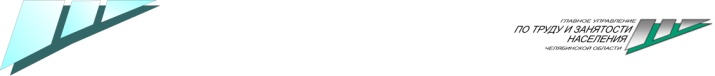 Главное управление по труду и занятости населения Челябинской областиГлавное управление по труду и занятости населения Челябинской областипресс-релизпресс-релизРЕКОМЕНДАЦИИ ПО ОБРАЩЕНИЮ В ЦЕНТРЫ ЗАНЯТОСТИ НАСЕЛЕНИЯ ЧЕЛЯБИНСКОЙ ОБЛАСТИРЕКОМЕНДАЦИИ ПО ОБРАЩЕНИЮ В ЦЕНТРЫ ЗАНЯТОСТИ НАСЕЛЕНИЯ ЧЕЛЯБИНСКОЙ ОБЛАСТИРЕКОМЕНДАЦИИ ПО ОБРАЩЕНИЮ В ЦЕНТРЫ ЗАНЯТОСТИ НАСЕЛЕНИЯ ЧЕЛЯБИНСКОЙ ОБЛАСТИГлавное управление по труду и занятости населения Челябинской области на период с 30.03.2020 г. по 03.04.2020 г. рекомендует гражданам, которым назначена явка на перерегистрацию в центре занятости населения, а также гражданам, которые обращаются для постановки на учёт с целью поиска работы:Главное управление по труду и занятости населения Челябинской области на период с 30.03.2020 г. по 03.04.2020 г. рекомендует гражданам, которым назначена явка на перерегистрацию в центре занятости населения, а также гражданам, которые обращаются для постановки на учёт с целью поиска работы:Главное управление по труду и занятости населения Челябинской области на период с 30.03.2020 г. по 03.04.2020 г. рекомендует гражданам, которым назначена явка на перерегистрацию в центре занятости населения, а также гражданам, которые обращаются для постановки на учёт с целью поиска работы:1.	Для назначения даты и времени явки с целью постановки на учёт в качестве безработных нужно подать заявление через портал госуслуг www.gosuslugi.ru. Если у Вас нет возможности подать заявление через портал, созвонитесь со специалистом центра занятости населения по месту проживания и договоритесь о дате и времени явки.ВАЖНО! Приходите на приём в чётко установленное время для того, чтобы не создавать очередь!2.	В случае, если входная дверь центра занятости закрыта. Для передачи документов необходимо позвонить по номеру телефона, указанному в объявлении, размещённого на входной двери центра занятости населения. Сотрудник примет Ваши документы и сообщит о принятом решении.3.	Для уточнения даты и количества назначенных явок персонально для Вас, необходимо созвониться с центром занятости населения.Телефоны центров занятости населения здесь - http://szn74.ru/htmlpages/Show/overview/subordinate ВАЖНО! В ближайшее время будет пересчитан размер максимального пособия. Перерасчёт будет осуществлён в соответствии Постановлением Правительства Российской Федерации. Принятие Постановления ожидается в ближайшие дни.В каждом конкретном случае размер пособия для безработного гражданина определяется индивидуально в зависимости от размера его среднемесячной заработной платы по последнему месту работы, количества недель трудовых отношений (сколько недель гражданин состоял в трудовых отношениях в течение 12 месяцев предшествующих обращению в службу занятости).Например, для тех, кто получал официальную зарплату в размере 15 тыс. рублей и имеет период работы перед увольнением более 26 недель, с увольнением по собственному желанию, пособие по безработице в первом периоде будет составлять: 9,2 тыс. рублей в течение первых трёх месяцев; 9 тыс. рублей в течение следующих трёх месяцев.ВАЖНО! Необходимо обязательное предоставление справки о среднем заработке (НЕ 2-НДФЛ, а справка установленного образца!) за последние 3 месяца с последнего места работы. Образцы справок размещены на официальных сайтах Главного управления и центров занятости населения.1.	Для назначения даты и времени явки с целью постановки на учёт в качестве безработных нужно подать заявление через портал госуслуг www.gosuslugi.ru. Если у Вас нет возможности подать заявление через портал, созвонитесь со специалистом центра занятости населения по месту проживания и договоритесь о дате и времени явки.ВАЖНО! Приходите на приём в чётко установленное время для того, чтобы не создавать очередь!2.	В случае, если входная дверь центра занятости закрыта. Для передачи документов необходимо позвонить по номеру телефона, указанному в объявлении, размещённого на входной двери центра занятости населения. Сотрудник примет Ваши документы и сообщит о принятом решении.3.	Для уточнения даты и количества назначенных явок персонально для Вас, необходимо созвониться с центром занятости населения.Телефоны центров занятости населения здесь - http://szn74.ru/htmlpages/Show/overview/subordinate ВАЖНО! В ближайшее время будет пересчитан размер максимального пособия. Перерасчёт будет осуществлён в соответствии Постановлением Правительства Российской Федерации. Принятие Постановления ожидается в ближайшие дни.В каждом конкретном случае размер пособия для безработного гражданина определяется индивидуально в зависимости от размера его среднемесячной заработной платы по последнему месту работы, количества недель трудовых отношений (сколько недель гражданин состоял в трудовых отношениях в течение 12 месяцев предшествующих обращению в службу занятости).Например, для тех, кто получал официальную зарплату в размере 15 тыс. рублей и имеет период работы перед увольнением более 26 недель, с увольнением по собственному желанию, пособие по безработице в первом периоде будет составлять: 9,2 тыс. рублей в течение первых трёх месяцев; 9 тыс. рублей в течение следующих трёх месяцев.ВАЖНО! Необходимо обязательное предоставление справки о среднем заработке (НЕ 2-НДФЛ, а справка установленного образца!) за последние 3 месяца с последнего места работы. Образцы справок размещены на официальных сайтах Главного управления и центров занятости населения.1.	Для назначения даты и времени явки с целью постановки на учёт в качестве безработных нужно подать заявление через портал госуслуг www.gosuslugi.ru. Если у Вас нет возможности подать заявление через портал, созвонитесь со специалистом центра занятости населения по месту проживания и договоритесь о дате и времени явки.ВАЖНО! Приходите на приём в чётко установленное время для того, чтобы не создавать очередь!2.	В случае, если входная дверь центра занятости закрыта. Для передачи документов необходимо позвонить по номеру телефона, указанному в объявлении, размещённого на входной двери центра занятости населения. Сотрудник примет Ваши документы и сообщит о принятом решении.3.	Для уточнения даты и количества назначенных явок персонально для Вас, необходимо созвониться с центром занятости населения.Телефоны центров занятости населения здесь - http://szn74.ru/htmlpages/Show/overview/subordinate ВАЖНО! В ближайшее время будет пересчитан размер максимального пособия. Перерасчёт будет осуществлён в соответствии Постановлением Правительства Российской Федерации. Принятие Постановления ожидается в ближайшие дни.В каждом конкретном случае размер пособия для безработного гражданина определяется индивидуально в зависимости от размера его среднемесячной заработной платы по последнему месту работы, количества недель трудовых отношений (сколько недель гражданин состоял в трудовых отношениях в течение 12 месяцев предшествующих обращению в службу занятости).Например, для тех, кто получал официальную зарплату в размере 15 тыс. рублей и имеет период работы перед увольнением более 26 недель, с увольнением по собственному желанию, пособие по безработице в первом периоде будет составлять: 9,2 тыс. рублей в течение первых трёх месяцев; 9 тыс. рублей в течение следующих трёх месяцев.ВАЖНО! Необходимо обязательное предоставление справки о среднем заработке (НЕ 2-НДФЛ, а справка установленного образца!) за последние 3 месяца с последнего места работы. Образцы справок размещены на официальных сайтах Главного управления и центров занятости населения.ВАЖНО! Пособие по безработице гражданам, уволенным в течение 12 месяцев, предшествовавших началу безработицы, состоявшим в этот период в трудовых (служебных) отношениях не менее 26 недель и признанным в установленном порядке безработными, начисляется в течении 6 месяцев от среднемесячного заработка, исчисленного за последние три месяца по последнему месту работы (службы):в первые три месяца в размере 75 %, в следующие три месяца - в размере 60%, но не более установленного максимального пособия по безработице.ДОКУМЕНТЫ, НЕОБХОДИМЫЕ ПРИ ПОСТАНОВКЕ НА РЕГИСТРАЦИОННЫЙ УЧЕТ В СЛУЖБЕ ЗАНЯТОСТИ:паспорт гражданина Российской Федерации или документ, его заменяющий;индивидуальная программа реабилитации инвалида (для граждан, относящихся к категории инвалидов);трудовая книжка или документ, её заменяющий, а также трудовые договоры и служебные контракты;документы об образовании и о квалификации;справка о среднем заработке за последние 3 месяца по последнему месту работы.ТЕЛЕФОНЫ ОКУ ЦЗН ВАРНЕНСКОГО РАЙОНА:Директор Плюхин С.Н. 8(35142) 2-26-30Заместитель директора Халенова Н.Л. 8(35142) 2-61-71Главный бухгалтер Шпиталенко Е.В. 8(35142) 2-61-96Ведущий инспектор Чекулаева И.Б. 8(35142) 2-23-97Ведущий инспектор Уржанакова Л.Ю. 8(35142) 2-23-97Ведущий инспектор Шаклина Л.В. 8(35142) 2-61-96ВАЖНО! Пособие по безработице гражданам, уволенным в течение 12 месяцев, предшествовавших началу безработицы, состоявшим в этот период в трудовых (служебных) отношениях не менее 26 недель и признанным в установленном порядке безработными, начисляется в течении 6 месяцев от среднемесячного заработка, исчисленного за последние три месяца по последнему месту работы (службы):в первые три месяца в размере 75 %, в следующие три месяца - в размере 60%, но не более установленного максимального пособия по безработице.ДОКУМЕНТЫ, НЕОБХОДИМЫЕ ПРИ ПОСТАНОВКЕ НА РЕГИСТРАЦИОННЫЙ УЧЕТ В СЛУЖБЕ ЗАНЯТОСТИ:паспорт гражданина Российской Федерации или документ, его заменяющий;индивидуальная программа реабилитации инвалида (для граждан, относящихся к категории инвалидов);трудовая книжка или документ, её заменяющий, а также трудовые договоры и служебные контракты;документы об образовании и о квалификации;справка о среднем заработке за последние 3 месяца по последнему месту работы.ТЕЛЕФОНЫ ОКУ ЦЗН ВАРНЕНСКОГО РАЙОНА:Директор Плюхин С.Н. 8(35142) 2-26-30Заместитель директора Халенова Н.Л. 8(35142) 2-61-71Главный бухгалтер Шпиталенко Е.В. 8(35142) 2-61-96Ведущий инспектор Чекулаева И.Б. 8(35142) 2-23-97Ведущий инспектор Уржанакова Л.Ю. 8(35142) 2-23-97Ведущий инспектор Шаклина Л.В. 8(35142) 2-61-96